Taylor County Referral for Social Work Support Services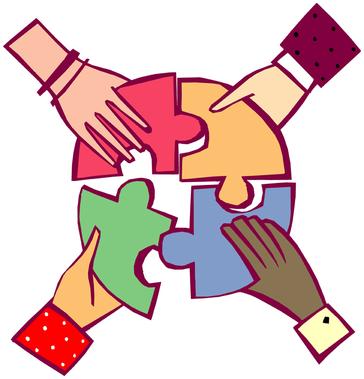 “Supporting Teachers, Students and Families”Referred By:______________________  School:_______________  Date:_______________Student Name:____________________ D.O.B:_________________ Grade:_____________Name of Parent:_______________________  Phone #’s:_____________________________Address:_____________________________________________________________________This student needs assistance for (please check all that apply):____Academics               ______Social/Emotional             _________Home visit   ____Health concerns     ______Medication     ______Homeless     _____Transportation_____Hygiene            ________Backpack Food Program     ________CounselingBriefly describe needs/concerns for student:_________________________________________On a scale of 1 (lowest) to 10 (highest), Please rate the urgency of this child’s needs:1     2     3     4     5     6     7     8     9     0Please email this form to Rhonda Brooks, Rhonda.brooks@taylor.k12.fl.us or Betsy Stephens, betsy.stephens@taylor.k12.fl.us 